Overleg coördinatieteam Onder ’t Perron02/09/ 2021Aanwezig: Ria, Jo, Katrijn, Ulrike, Barbara, Ignace, Kay,  Annick (verslag)Verontschuldigd:We heten met ons allen Kay als nieuwe coördinator van Onder ’t Perron van harte welkom.Vorig verslag:Deelname inclusiebeurs:We zijn ingeschreven voor een teaser. Dit betekent een filmpje van 5 minuten die samen met nog anderen op 06/10 in een samenvatting van 45 minuten zal vertoond worden. Barbara is momenteel bezig met het samenstellen van een filmpje aan de hand van foto’s en tekst. Zij zorgt er voor dat dit op tijd ingediend wordt. Brandweer:We wachten nog op de nodige attesten. Jo neemt hiervoor nog eens contact op met Ivan DM. Mocht dit niet het verwachte resultaat opleveren, dan kan Ignace eens contact opnemen met buurman die een topfunctie binnen brandweer bekleedt.Geplande evenementen: Op 23/09 is er een info-avond rond Degage en op 5/10 gaat de infoavond van Mobipunt door. Bij deze laatste komt er iemand van de stad Deinze spreken. Beide avonden zijn gratis en men dient zich niet vooraf in te schrijven. Ignace verwacht geen te grote opkomst. Ignace zorgt nog voor wat promomateriaal en stuurt deze door naar Kay zodat zij die op facebook, Deinze online, … kan afficheren. Wat catering betreft, laten we dit voorlopig door de organisatoren zelf voorzien. Op 25/09: LEF-fietstocht en op 09/10 opendeurdag. Zie verder. Vorming Cera Boost je buurtpunt:Er worden nog twee vormingen voorzien. Kay zal deze volgen. Idee Ten Dries rond kleuternamiddag op woensdag:Dit idee dient nog verder bekeken te worden binnen het team van Ten Dries. Bijeenkomst stuurgroep: Deze is niet kunnen doorgaan wegens te weinig respons. Ondertussen hebben ook Leen en Kyra omwille van gezondheidsredenen moeten afhaken. Ook voor Dominiek zet omwille van privacyredenen haar deelname voorlopig on hold. We hebben dringend nood aan meer vrijwilligers en zullen dus hiervoor een serieuze inspanning moeten leveren. Zie in dit kader ook de opendeurdagNieuwe agendapunten:Uitbreiding coördinatieteam: Zoals reeds eerder vooropgesteld zouden we graag dit team met nog wat buurtbewoners uitbreiden. Hopelijk kunnen we door het opstarten van de werking en het organiseren van een aantal evenementen ons meer bekendmaken in de buurt waardoor we wat meer vrijwilligers kunnen aantrekken. Activiteiten om dit mogelijk te maken zijn: Flyeren op het perronAanspreken van verenigingen om gebruik te maken van de ruimteOpstellen van een activiteitenkalenderOnze opendeurdag van 09/10Standje op de jaarmarkt – Ria vraagt eens na of deze dit jaar doorgaat en of we met een infostand kunnen aanwezig zijn. Onze deuren 1 avond/maand openstellen voor de buurt. Zie afterwork/buurtbabbel-avond waar men laagdrempelige activiteiten aanbiedt. Zie bv spelletjesavond, filmavond, toelichting werking, gezellig bijeen, …We zorgen dat er telkens 2 leden van het coördinatieteam aanwezig zijn en starten op 22/10 met onze eerste avond van 17h tot 21h. Ignace is bereid om deze avond aanwezig te zijn en vraagt aan Sabine om hem bij te staan. Volgende data zijn: 19/11, 17/12, 21/01, 18/02, 18/03, 22/04, 20/05, 17/06Website: Is prachtig geworden. Een dikke pluim voor het vele werk die Ulrike en Barbara hierin verricht hebben. Enkel voor het ‘intranet’: zie ter vervanging van de vroegere google drive dienen we nog de schrijf- en leesrechten te bepalen. Voorstel is om met enkele rubrieken te werken: werkgroepen, financiën, activiteiten en evenementen, documenten-reglementen en formulieren, verslagen CT, verslagen stuurgroep. De leden van het CT krijgen over alle rubrieken leesrechten. Wat schrijfrechten betreft: zowel Barbara als Kay krijgen alle schrijfrechten. Voor de leden van CT zal er een map met new files voorzien worden waarin wij alle nieuwe documenten kunnen deponeren. Barbara en Kay zorgen dan dat deze op de juiste plaats terecht komen. Wat de leden van de stuurgroep betreft: enkel leesrechten op de verslagen van de stuurgroep en bepaalde werkgroepen. LEF-fietstocht: Er zijn affiche die aan het venster zullen opgehangen worden. Zijn die dag aanwezig: 10h - 13h: Ignace                                         13h - 16h: Annick                                         15h30 – 18h: KatrijnWe voorzien flyers van ons buurpunt evenals een activiteitenkalender. Kay maakt deze in orde. Opendeurdag: Zie verslag bijeenkomst werkgroep. Het zou aangenaam zijn mocht Kay als coördinator en dus gezicht van Onder ’t Perron de ganse dag aanwezig zijn. WIFI: De plaatsing is uitgesteld wegens geen tijdige vergunning van de stad Deinze.Telenet volgt dit verder op. Winkelinrichting: Is in orde. Bestelling werd geplaatst en levering wordt in principe voorzien voor eind november. Dossier Vinci: De offerte voor een nieuwe keuken werd bij een aantal keukenbouwers opgevraagd. Annick gaat deze week nog naar Dovy-keukens en zorgt dat deze voor 18/09 binnen is bij Sofie. Sponsorprojecten: Zie oproep Waarmakers en Matexi: einddata voor deze beide zijn te dichtbij om een deftig dossier in te dienen. We zorgen dat we volgend jaar hieraan kunnen deelnemen. Op de planning:Volgend overleg coördinatieteam: 30/09/2021 van 14h tot 16h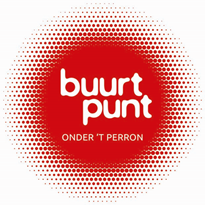 